2021-2022 EĞİTİM ÖĞRETİM YILI ÇORUM ŞEHİT OSMAN ARSLAN KIZ ANADOLU İHL12/…. SINIFI MESLEKİ ARAPÇA DERSİ 2.DÖNEM 2.YAZILI SINAV SORULARISüre 40 dakika, her bir doğru cevap 5 puandır.Başarılar dilerim, Allah yardımcınız olsun… Ramazan SUArapça Öğretmeni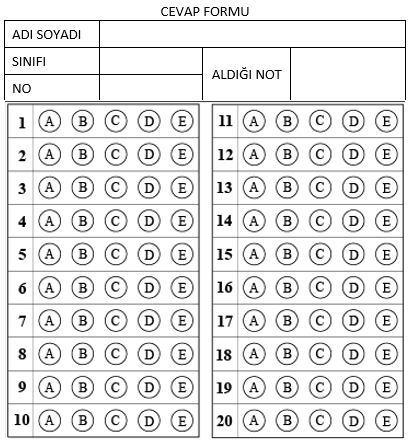 1.   قَدِمَ المُهاجِرون مِنْ مَكَّةَ المُكَرَّمَةCümlesinin faili hangisidir?قَدِمَ المُهاجِرون مِنْ مَكَّةَ المُكَرَّمَةCümlesinin faili hangisidir?قَدِمَ المُهاجِرون مِنْ مَكَّةَ المُكَرَّمَةCümlesinin faili hangisidir?A) مَكَّةَ B) قَدِمَ C) مِنْ D) المُهاجِرون E) المُكَرَّمَة 2.   Resmi en iyi anlatan cümle hangi seçenekte yer almaktadır?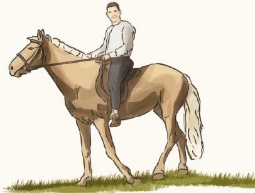 A) أﺑﻲ راكِب ﻋﻠﻰ الفَرَسِB) هذا الرَّجُلُ عالِمC) أﺑﻲ جالِسون ﻋﻠﻰ الفَرَسِD) أﺑﻲ راكِب ﻋﻠﻰ السَّيَّارةE) هذا لاعِب يرْكُضُResmi en iyi anlatan cümle hangi seçenekte yer almaktadır?A) أﺑﻲ راكِب ﻋﻠﻰ الفَرَسِB) هذا الرَّجُلُ عالِمC) أﺑﻲ جالِسون ﻋﻠﻰ الفَرَسِD) أﺑﻲ راكِب ﻋﻠﻰ السَّيَّارةE) هذا لاعِب يرْكُضُResmi en iyi anlatan cümle hangi seçenekte yer almaktadır?A) أﺑﻲ راكِب ﻋﻠﻰ الفَرَسِB) هذا الرَّجُلُ عالِمC) أﺑﻲ جالِسون ﻋﻠﻰ الفَرَسِD) أﺑﻲ راكِب ﻋﻠﻰ السَّيَّارةE) هذا لاعِب يرْكُضُResmi en iyi anlatan cümle hangi seçenekte yer almaktadır?A) أﺑﻲ راكِب ﻋﻠﻰ الفَرَسِB) هذا الرَّجُلُ عالِمC) أﺑﻲ جالِسون ﻋﻠﻰ الفَرَسِD) أﺑﻲ راكِب ﻋﻠﻰ السَّيَّارةE) هذا لاعِب يرْكُضُResmi en iyi anlatan cümle hangi seçenekte yer almaktadır?A) أﺑﻲ راكِب ﻋﻠﻰ الفَرَسِB) هذا الرَّجُلُ عالِمC) أﺑﻲ جالِسون ﻋﻠﻰ الفَرَسِD) أﺑﻲ راكِب ﻋﻠﻰ السَّيَّارةE) هذا لاعِب يرْكُضُResmi en iyi anlatan cümle hangi seçenekte yer almaktadır?A) أﺑﻲ راكِب ﻋﻠﻰ الفَرَسِB) هذا الرَّجُلُ عالِمC) أﺑﻲ جالِسون ﻋﻠﻰ الفَرَسِD) أﺑﻲ راكِب ﻋﻠﻰ السَّيَّارةE) هذا لاعِب يرْكُضُ3.   أَلْفاظ الكَراھة ibaresinin Türkçe karşılığı nedir?أَلْفاظ الكَراھة ibaresinin Türkçe karşılığı nedir?A) Mekruh sözler B) Haram sözler C) Helal fiiller D) Helal sözler E) Mekruh fiiller 4.   بَعْد فَتْح دَخَل النَّاسُ في دين الله أَفْواجًاAltı çizili kelimenin cümleye kattığı anlam hangi seçenekte verilmiştir?بَعْد فَتْح دَخَل النَّاسُ في دين الله أَفْواجًاAltı çizili kelimenin cümleye kattığı anlam hangi seçenekte verilmiştir?A) Şart koşarak B) Israr üzerine C) Zorla D) Akın akın E) Yavaş yavaş 5.   اِنْتِصار الحَقِّ على اﻟباطِلCümlesinde altı çizili kelimenin anlamı nedir?اِنْتِصار الحَقِّ على اﻟباطِلCümlesinde altı çizili kelimenin anlamı nedir?اِنْتِصار الحَقِّ على اﻟباطِلCümlesinde altı çizili kelimenin anlamı nedir?A) Yenilgi B) Savaş C) Hak D) Zafer E) Batıl 6.   وَثيقَة المَدينة İbaresinin Türkçe karşılığı nedir?وَثيقَة المَدينة İbaresinin Türkçe karşılığı nedir?A) Şehrin yakını B) Medine Dönemi C) Medine Vesikası D) Medine sonrası E) Medine şehri 7.   حَبَّبَ fiilinin ismi mefulü hangi seçenekte verilmiştir?حَبَّبَ fiilinin ismi mefulü hangi seçenekte verilmiştir?حَبَّبَ fiilinin ismi mefulü hangi seçenekte verilmiştir?A) ﻣُﺤَبَّب B) ﻣُﺤَبِّب C) حُبٌّ D) حَبِيبٌ E) يُحِبُّ 8.   وقد بَيَّنَ الإسْلام أحْكام الحَلال والحرامCümlesinin Türkçe karşılığı nedir?وقد بَيَّنَ الإسْلام أحْكام الحَلال والحرامCümlesinin Türkçe karşılığı nedir?A) Peygamberler, helal ve haram hükümleri açıklamıştır.B) Sahabeler, helal ve haram hükümleri sormuşlardır.C) İslam, helal ve haram hükümleri açıklamıştır.D) Helal ve haram hükümleri bilmek gerekir.E) İslam, mübah ve mekruh hükümleri açıklamıştır.9.   ........... الماء والصَّابون تُصْبِحُ نَظِيفًاBoş bırakılan yere görsele uygun olarak hangi kelime getirilmelidir?A) الاسْتِغْفار 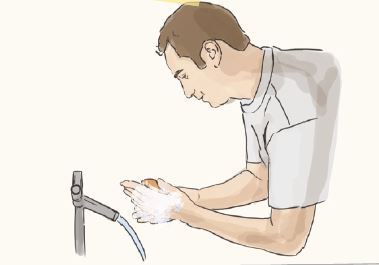 B) الطِّفْلُ C) الشَّركات D) بِاِسْتِعْمال  E) اسْتِخْراج A) الاسْتِغْفار B) الطِّفْلُ C) الشَّركات D) بِاِسْتِعْمال  E) اسْتِخْراج 10.   .......... هي المَعْرَكة الَّتي حَضَرَ فيها رَسول اللهBoş bırakılan yere hangi kelimenin gelmesi uygundur?.......... هي المَعْرَكة الَّتي حَضَرَ فيها رَسول اللهBoş bırakılan yere hangi kelimenin gelmesi uygundur?.......... هي المَعْرَكة الَّتي حَضَرَ فيها رَسول اللهBoş bırakılan yere hangi kelimenin gelmesi uygundur?A) الغَزْوة  B) يُريد C) السَّرِيَّة  D) صُلْح E) انْتِصار 11.   بَعْد صُلْح الحُدَيْبِية بَدَأ اﻟيَهود في خَيْبَر بِالخيانةVerilen cümlede hangi kelimeden bahsedilmemiştir?بَعْد صُلْح الحُدَيْبِية بَدَأ اﻟيَهود في خَيْبَر بِالخيانةVerilen cümlede hangi kelimeden bahsedilmemiştir?بَعْد صُلْح الحُدَيْبِية بَدَأ اﻟيَهود في خَيْبَر بِالخيانةVerilen cümlede hangi kelimeden bahsedilmemiştir?A) İhanet B) Hayber C) Barış D) Sonra E) Zafer 12.   قِتال النَّبيّ قَبْل الحُدَيْبِيةCümlesinin Türkçe karşılığı hangi seçenekte verilmiştir?قِتال النَّبيّ قَبْل الحُدَيْبِيةCümlesinin Türkçe karşılığı hangi seçenekte verilmiştir?A) Peygamberin(sav) Hudeybiye savaşıB) Hudeybiye öncesi Peygamberin(sav) savaşlarıC) Hudeybiye savaşıD) Hudeybiye anlaşmasıE) Hudeybiye sonrası Peygamberin(sav) savaşları13.   Eşleştirmelerden hangisi yanlıştır?Eşleştirmelerden hangisi yanlıştır?A) اجْتَنَب - SakındıB) فَازَ - KazandıC) انْكَسَر - Zafer kazandıD) اِنْهَزَم - YenildiE) وَقَعَ - Gerçekleşti14.   أين ﻛﺎن يَسْكُن أَهْلُ الصُّفَّة؟Sorusunun cevabı seçenektekilerden hangisi olabilir?أين ﻛﺎن يَسْكُن أَهْلُ الصُّفَّة؟Sorusunun cevabı seçenektekilerden hangisi olabilir?A) بَعْد الهِجْرَةB) في المَسْجد النَّبويC) قَبْلَ الهِجْرَةD) العَمَل الثَّالثE) في مَكَّة المُكَرَّمة15.   "Ağaçlar meyvelidir" sözü Arapça olarak nasıl ifade edilir?"Ağaçlar meyvelidir" sözü Arapça olarak nasıl ifade edilir?A) الأشْجار جَميلةB) الأشْجار صَغيرةC) اﻟﺒَيْت مُثْمِرَةD) شَجَرة كَبيرةE) الأشْجار مُثْمِرَة16.   Resmi en iyi anlatan cümle hangi seçenekte verilmiştir?A) القِطَّةُ مَوجودة تَحْت الحَوْض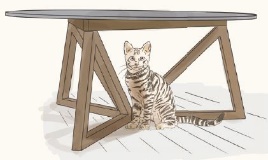 B) القِطَّةُ مَوجودة تَحْت الطَّاوِلةC) القِطَّةُ مَوجودة على الطَّاوِلةD) الكِتاب مَوجودة تَحْت الطَّاوِلةE) القِطَّةُ مَوجودة تَحْت الطَّريق17.   وَفي العام التّاﻟﻲ حَجّ الرَّسول ومَعَه كَثير من المُؤْمِنينCümlesinde hangi soruya cevap bulamayız?وَفي العام التّاﻟﻲ حَجّ الرَّسول ومَعَه كَثير من المُؤْمِنينCümlesinde hangi soruya cevap bulamayız?A) Ne zaman? B) Nereden? C) Kim? D) Ne yaptı? E) Kiminle? 18.   أعْمال الإنسان ثَلاثة: أعْمال اللِّسان وأعْمال القَلْب وأعْمال الجَوارِحCümlede aşağıdakilerden hangisi geçmemektedir?A) Organların amelleri         B) Kalbin amelleriC) İnsanın amelleri               D) Dilin amelleriE) Beynin amelleriA) Organların amelleri         B) Kalbin amelleriC) İnsanın amelleri               D) Dilin amelleriE) Beynin amelleri19.   رِجْسٌ مِنْ عَمَلِ الشَّيْطَانِ فَاجْتَنِبُوهُAyette geçen altı çizili kelimenin anlamı nedir? رِجْسٌ مِنْ عَمَلِ الشَّيْطَانِ فَاجْتَنِبُوهُAyette geçen altı çizili kelimenin anlamı nedir? A) Yemeyin B) Şeytan işi C) İçmeyin D) Onlara yaklaşın E) Onlardan kaçının 20.   العَلَمُ ........... على السَّارِية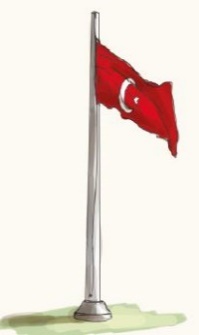 Resme göre boş bırakılan yere hangi kelimenin getirilmesi uygundur?A) مَسْكوب        B) مَمْلوء C) مَرْفوع         D) مَكْسور E) الزُّجَاج العَلَمُ ........... على السَّارِيةResme göre boş bırakılan yere hangi kelimenin getirilmesi uygundur?A) مَسْكوب        B) مَمْلوء C) مَرْفوع         D) مَكْسور E) الزُّجَاج العَلَمُ ........... على السَّارِيةResme göre boş bırakılan yere hangi kelimenin getirilmesi uygundur?A) مَسْكوب        B) مَمْلوء C) مَرْفوع         D) مَكْسور E) الزُّجَاج 